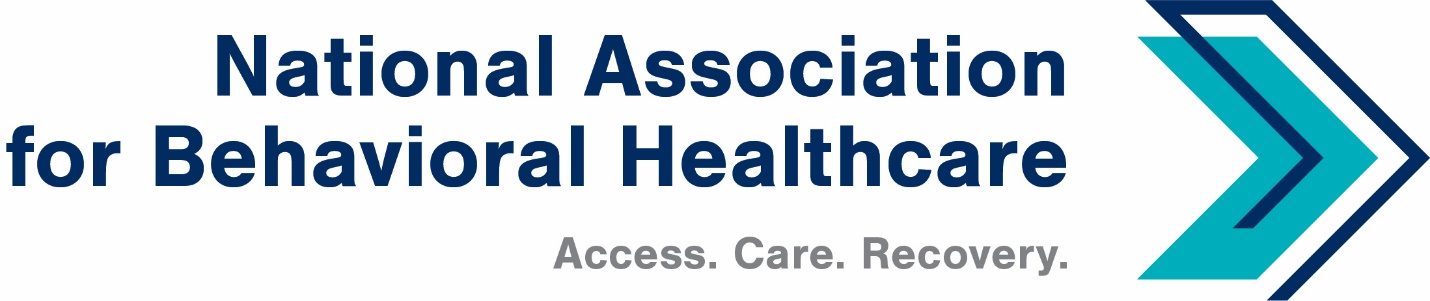 Fall 2022 NABH Board MeetingAssessmentPlease answer the following questions using the following ranking system:1 = Poor ∙ 2 = Fair ∙ 3 = Good ∙ 4 = Very Good ∙ 5 = Excellent How helpful were the materials you received in advance to prepare for the meeting?_____________________________________________________________________________How aligned were the meeting’s agenda items with NABH’s priorities?_____________________________________________________________________________How aligned were the agenda items with what your organization wants NABH to prioritize?_____________________________________________________________________________How would you rate the meeting’s presentations (i.e., clarity, concision, adequate time for reflection and discussion)?_____________________________________________________________________________How were the meeting room’s accommodations?_____________________________________________________________________________What, if anything, would you change about the Fall 2022 NABH Board Meeting?_____________________________________________________________________________